2016 MASTIFF CLUB OF NORTHERN OHIO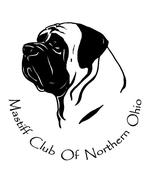 INDEPENDENT SPECIALTYPOOP N PANTY GAME ENTRY FORMEukanuba Hall/Roberts CentreFriday, October 21, 2016 (after all BOB’s)Entry Registration Fee is $25 per teamTeam (4 dogs and 4 owner/handlers)Entry registration and payments are due by Friday, October 21, 2016.  Registrations and payments can be mailed in advance or completed day of Poop N Panty Game.Entry Fee is $25.00 per team payable to Mastiff Club of Northern OhioPoop N Panty Game entries need not be entered in any other classes.Entries are open to all Mastiff breeds 3 months old to veterans.  Young, Old, Altered (or not) & Champions (or not) can participate!  This is a FUN fundraiser for the Mastiff Club of Northern Ohio.Dog’s Call Name: 1)						2)		3)						4)Please no Bitches in Heat!Owner’s Name(s): 1)						2)		  3)						4)Name of teamContact E-mail:						Contact Cell Phone #:Description of Game:Dogs will wear collar and leash.Owners (or handlers) will wear a pair of bitch britches, a cool coat, and an Elizabethan collar(provided).Owner or handler will use a two-piece pooper scooper to pick up poop (hot dogs), while walking their dog.  All scooped up poop is to be placed in a designated bucket. This will be a timed relay with each person (on a team of 4) getting 2 minutes. Two teams of four each will play the game at the same time.  The game will be timed to see who can get the most poop in their designated bucket.  If there is more than one team with the same amount of poop in their bucket, there will be a play-off using two dogs per person.I enter myself and my team in this Poop N Panty Game at my own risk.  I agree to hold the Mastiff Club of Northern Ohio and the Clermont County Kennel Club, their members, directors, officers, and volunteers free from any claims or loss or injury from this event.  I further assume all responsibilities and liability claims and accept all responsibility for loss, injury, or death.Team designated Leader’s Signature:______________________________	TOTAL $25.00 DUEMAKE CHECKS PAYABLE TO: MASTIFF CLUB OF NORTHERN OHIOALL PAYMENTS AND ENTRY FORMS MAILED MUST BE RECEIVED BY: THURSDAY, OCTOBER 20, 2016.SEND TO:MCONO Poop N Panty GameC/O Mitzi Walters7652 Dublin RoadDublin, OH  43017ALL SALES & DONATIONS ARE FINAL – NO REFUNDS!